В объединения "Мультстудия" идет плодотворная работа по созданию нового мультфильма. Участники занимаются изготовлением героев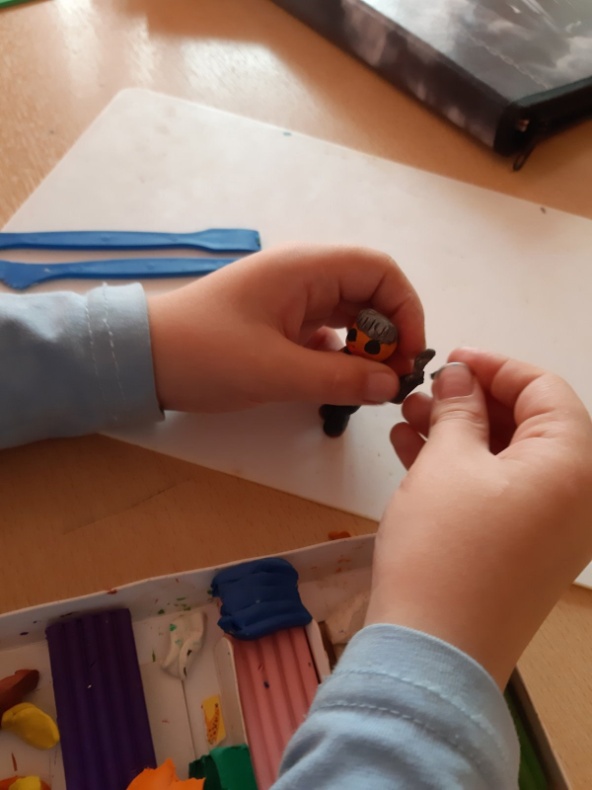 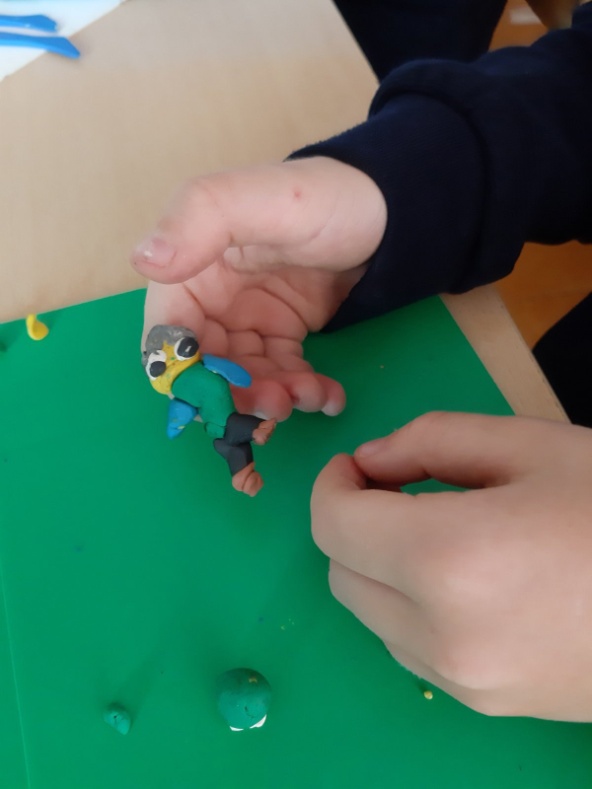 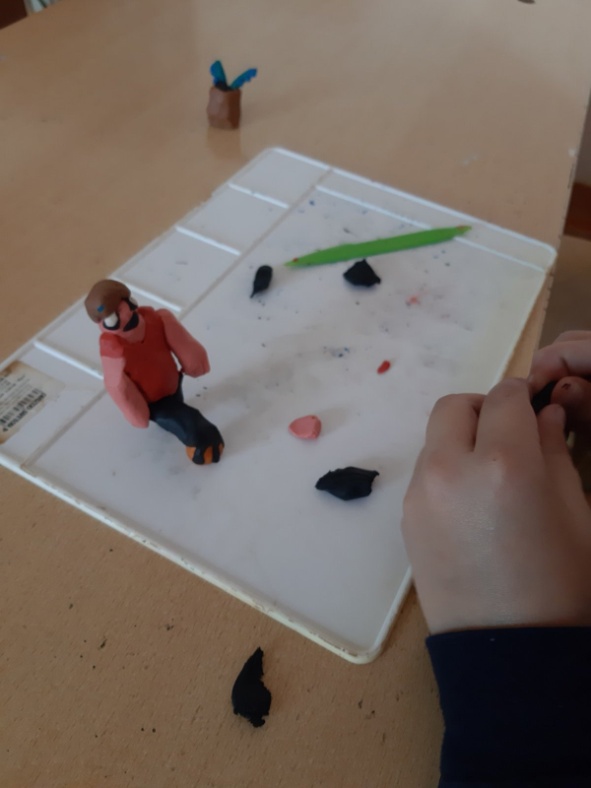 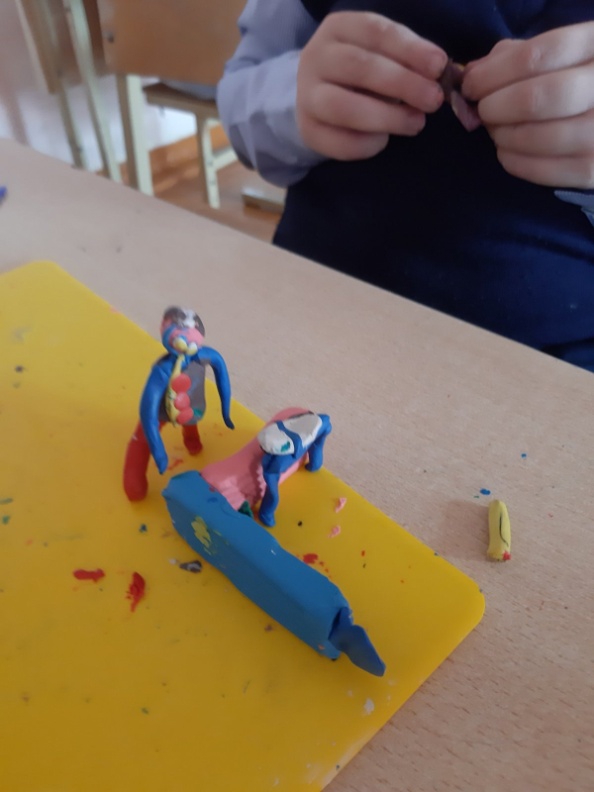 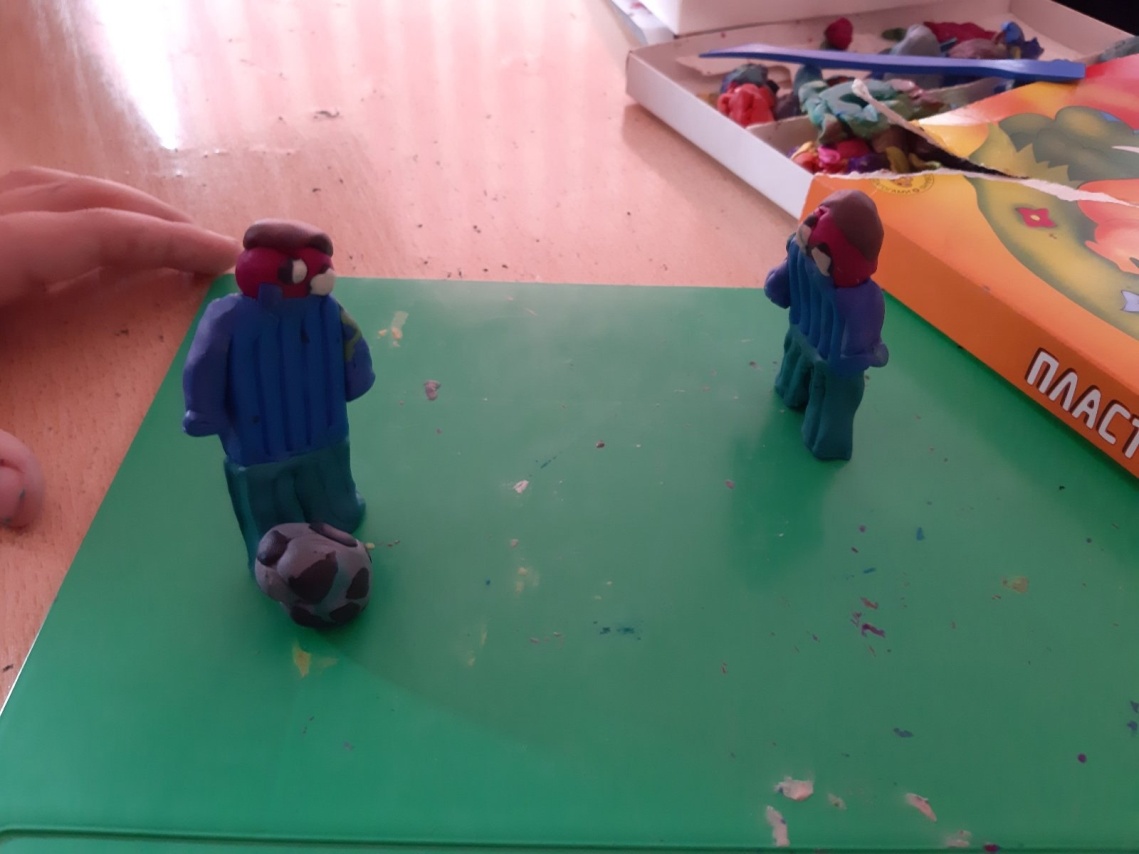 